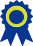 CALACCOUNT BLUE RIBBON COMMISSION901 P StreetSacramento, CA 95814p (916) 272-0332blueribboncommission@treasurer.ca.gov www.treasurer.ca.gov/cbrcMEETING NOTICE AGENDAMEETING DATE:May 16,2024TIME: 1:30PMLOCATION(S):901 P Street, Conference Rm 102Sacramento, California 95814300 S Spring Street
Los Angeles, CA 90013
(213) 620-4467MEMBERSFIONA MA, CPA, CHAIRCalifornia State TreasurerCLOTHILDE V. HEWLETTCommissioner of the Department of Financial Protection and InnovationVACANT.Assembly AppointeePAULINA GONZALEZ-BRITOSenate AppointeeJAMES HICKENGovernor AppointeeBYRON LOPEZGovernor AppointeeMANISHA PADIGovernor AppointeeVACANTSenate AppointeeMIGUEL SANTANAAssembly AppointeePublic Participation Call-In Number*: (877) 411-9748Access Code: 3790012Public Participation Teams Information: Meeting ID: 217 845 019 344 
Passcode: 6hZcRW Thursday, May 16, 2024, at 1:30 P.M.The Commission complies with the Americans with Disabilities Act (ADA) by ensuring that the facilities are accessible to persons with disabilities, and providing this notice and information given to the members of the Commission in appropriate alternative formats when requested. If you need further assistance, including disability-related modifications or accommodations, you may contact the Commission phone line, no later than five calendar days before the meeting at (916) 272-0332. From a California Relay (telephone) Service for the Deaf or Hearing Impaired TDD Device, please call (800) 735-2929 or from a voice phone, (800) 735-2922.OPEN SESSIONCall to Order and Roll CallAction ItemApproval of the minutes from the March 21, 2024, Commission meetingGuest Speaker – Sarah Zimmerman and Brandon DawkinsRAND UpdatePublic CommentAdjournment NOTES:Items designated as for information are appropriate for action by the Commission if the Commission choosesto take action. Items may be taken out of order.***NOTICE***For additional information regarding this notice, contact the Commission at phone line (916) 272-0332 or 901 P Street, Sacramento, California 95814.The notice is also available on our website at https://www.treasurer.ca.gov/cbrc/index.asp.For additional information regarding this notice, contact the Commission at phone line (916) 272-0332 or 901 P Street, Sacramento, California 95814.The notice is also available on our website at https://www.treasurer.ca.gov/cbrc/index.asp.*Interested members of the public may use this number to call in to listen to and/or comment on items before the Commission. Additional instructions will be provided to callers once they call the indicated number. This call- in number is provided as an option for public participation, but the Commission is not responsible for unforeseen technical difficulties that may occur. The Commission is under no obligation to postpone or delay its meeting in the event such technical difficulties occur during or before the meeting.